О внесении изменений в Порядок предоставления субсидии на возмещение затрат, связанных с содержанием пустующих муниципальных жилых и нежилых помещений, расположенных в многоквартирных домах на территории города Канаш В целях актуализации правовых актов администрации города Канаш, в соответствии с Постановлением Правительства РФ от 12 сентября 2019 г. №1187 «О внесении изменений в общие требования к нормативным правовым актам, муниципальным правовым актам, регулирующим предоставление субсидий юридическим лицам (за исключением субсидий государственным (муниципальным) учреждениям), индивидуальным предпринимателям, а также физическим лицам- производителям товаров, работ, услуг», ст. 78 Бюджетного кодекса Российской Федерации,  ст. 155 Жилищного кодекса Российской Федерации, Администрация города Канаш Чувашской Республики постановляет:         1. Внести в Порядок предоставления субсидии на возмещение затрат, связанных с содержанием пустующих муниципальных жилых и нежилых помещений, расположенных в многоквартирных домах на территории города Канаш, утвержденный постановлением администрации города Канаш Чувашской Республики от 04.03.2015 N 278 (с изменениями от 06.06.2017 г. N 966) следующие изменения:        1.1. В разделе 3:       абзац четвертый пункта 3.8 изложить в  следующей редакции:       «получатели субсидии не должны находиться в процессе реорганизации, ликвидации, в отношении их не введена процедура банкротства, деятельность получателя субсидии не должна быть приостановлена в порядке, предусмотренном законодательством Российской Федерации (в случае если такие требования предусмотрены правовым актом);»       1.2. В разделе 4:      пункт 4.4. изложить в следующей редакции:       «4.4. В течение 10 рабочих дней после получения полного пакета документов, предусмотренных п. 4.1. настоящего  Порядка, и проверки их на соответствие п. 1.7. настоящего Порядка отделы направляют документы в МКУ «ЦЗ и БО г. Канаш» (далее – Бухгалтерия администрации) для перечисления Субсидии.».        1.3. В разделе II приложения №1:        пункт 2.6.  изложить в следующей редакции:         «2.6. В течение 3 рабочих дней с даты получения полного пакета документов, предусмотренных п. 2.2. настоящего  Соглашения, и проверки их на соответствие п. 1.7. Порядка отделы направляют документы в МКУ «ЦЗ и БО г. Канаш» (далее – Бухгалтерия администрации) для перечисления Субсидии.».        2. Настоящее постановление вступает в силу после его официального опубликования.  3. Контроль за выполнением настоящего постановления возложить на заместителя главы - начальника отдела ЖКХ администрации города Канаш Чувашской Республики Р.Р. Алапова.Чӑваш РеспубликинКАНАШ ХУЛААДМИНИСТРАЦИЙЕЙЫШАНУ_____________Канаш хули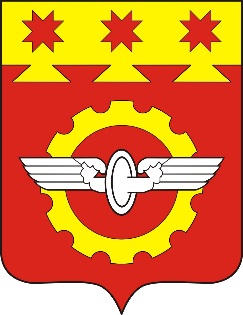 АДМИНИСТРАЦИЯГОРОДА КАНАШ                                                                                                                                     Чувашской РеспубликиПОСТАНОВЛЕНИЕ_______________    г. КанашГлава администрации города                                                                                   В.Н. Михайлов